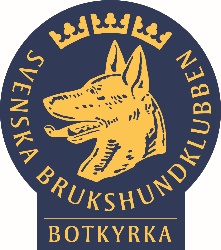 Hästmossevägen 21. 147 Grödinge Org.nr: 812800-3897 		E-post: info@botkyrkabk.se Webbsida: www.botkyrkabk.se Du skall vara välkommen som spårläggare i BBK. För att underlätta Din uppgift har vi här samlat en del fakta och några tips. Fakta om Tävlingsspår Upplägg: Spårapporterna skall ha märke eller nummer som visar vilket spår de tillhör och vara datummärkta. Apport får ej placeras närmare vinkel än ca 50m (lkl och hkl) resp. 10m (ekl) och inte heller placeras tidigare än efter ca 100m spårsträcka. Vinkel får ej placeras tidigare än efter ca 100 m spårsträcka. Spår eller återgång i terräng får inte läggas närmare rutan/utgångspunkten än ca 60m. För att apporterna ska erhålla vittring måste de hanteras (hållas) av spårläggaren under spårutläggningen och får inte gömmas men ej heller placeras iögonfallande. Lägre klass:	Ca 1000m långt, flertal vinklar, omväxlande terräng, ca 60-80 min gammalt, maxtid för den tävlande 30 min. Spårpåsläpp sker vid en utgångspunkt och utgångsriktning anges till den tävlande. Domarna skall kunna följa hundens spårarbete under ca 60 m. Det tar ungefär 13-15 minuter att gå runt ett Lkl spår som spårläggare. I spåret läggs 7 korta och ett långt slut ut. Skyddsspåret är ca 400 m. långt och har 2+1 pinne. Högre klass:	Som i Lkl men spåret ska vara ca 1200m långt, och ca 80-100 min gammalt, maxtiden för den tävlande är 35 min. Spårupptag sker i en uppmärkt ruta som skall vara 30x30m och vara avslutad inom max tiden 4 min. Spåret ska ha minst 30m sträcka innan det går in i rutan och får inte skära den sida av rutan varifrån hunden sändes in. Vid misslyckande anvisas ekipaget en punkt ca 20 m utanför rutan där spåret passerat. Det tar ungefär 16-18 minuter att gå runt ett hkl spår som spårläggare. Skyddsspåret är ca 500 m. långt i övrigt som lkl. Elit klass: 	Som i högreklass men spåret skall vara ca 1500m långt men med minst en spetsvinkel, och ca 100-120 min gammalt, samt maxtid 40 min. Spårupptag som i HL men i ruta som är 30x40m, om hunden misslyckas att inom 3 min ta upp spåret och lämna rutan, får den ej delta i det efterföljande momentet ”Spårning”. Det tar ungefär 20-22 minuter att gå runt ett ekl spår som spårläggare. Skyddsspåret är ca 600 m. långt. 3+1 pinne. Så långt regelboken! NÄR DU ÄR SPÅRKONSTRUKTÖR, TÄNK PÅ:Samtliga spår skall snitslas upp. Varje apport (7 korta + 1 lång) (Skydd 2+1 eller 3+1) somskall läggas ut, markeras i spåret med snitsel i avvikande färg. Snitslarna vid apporterna kan t.ex. vara röd/orange eller gul/svarta. BBKs snitslar är vita med röd text: BOTKYRKA BHK.  Snitsla tätt så att spåret lätt kan följas av annan person Använd klubbens snitslar som sitter på klädnypor, som är lätta att sätta upp och ta ner, sätt dem inte för högt så att det blir svårt att nå dem för korta spårläggareNÄR DU ÄR SPÅRLÄGGARE, TÄNK PÅ: Om den tävlande har frågor eller synpunkter på spåret hänvisar du ALLTID till den ansvarige tävlingsledaren!! Avslöja aldrig för den tävlande innan åt vilket håll spåret går eller var apporterna ligger! Skriv i ditt mobilnummer på redovisningslappen som du ska lämna till den tävlande, så att denne kan ringa till dig om hon/han har gott bort sig och är vilse i spåret.Innan tävlingsdagen: Du måste/skall provgå spåret, helst flera gånger, men minst en gång, för att kontrollera att inga snitslar blivit nerplockade/blåst ner och för att kunna hitta i spåret på tävlingsdagen om så har hänt Ta reda på var och när ni skall träffas på tävlingsdagens morgon På tävlingsdagens morgon: Ta med dig penna och klocka. KOM I TID Du får de apporter du skall lägga ut i spåret av den som är ansvarig eller spårbas för tävlingen. Kolla att du har 7 korta + (1 lång = slutapport), och att dessa är märkta med datum och spårets nummer När du går ut spåret: Du får inte ändra eller konstruera om spåret utan att först talat med ansvarig tävlingsledareInnan du börja gå, kontrollera att du har alla apporter med dig Se hela tiden till att ha den apport du skall lägga ut härnäst i handen / i vanten. Apporten skall ha kontakt med din hud för att få vittring. De andra apporterna kan du ha i en ficka/påse  Lägg ned apporterna precis där du går, lägg dem inte i gropar, uppe på stenar eller stubbar eller under granruskor och dylikt Plocka ned snitslarna vartefter. TIPS: ha gärna 1-2 stora plastpåsar att lägga dem i VAD SKA DU GÖRA OM NÅGOT AV FÖLJANDE HÄNDER: Om du glömt att lägga en apport? Upptäcker du detta medan du fortfarande är ute och går spåret, lägg apporten där du är. Lägg den dock inte för nära en vinkel eller en annan apport (se under rubriken ”Upplägg:”) GÅ ALDRIG TILLBAKA I SPÅRET! Om du har en liten apport över när du skall lägga slutapporten? Lägg den lilla tillsammans med slutapporten och placera dem på samma ställe. Informera genast den ansvarige för tävlingen! GÅ ALDRIG TILLBAKA I SPÅRET! Om du upptäcker att du har en apport kvar i fickan efter det att du lagt slutapporten? Detta gäller om du lagt slutapporten och lämnat spårslutet bakom dig. - Informera genast den ansvarige för tävlingen! GÅ ALDRIG TILLBAKA I SPÅRET! NÄR DU ÄR MOTTAGARE - ATT TA EMOT EKIPAGET VID SPÅRETS SLUT Av den ansvarige/spårbas för tävlingen har du fått en lapp. Där skall följande anges: Spårets nummer - hur många apporter som hittats, tex. 7+slut eller 4+slut, eller 5 + ingen slutapport Sluttid, dvs. klockslaget ekipaget hittar slutapporten Tänk på att inte stå så nära spårets slut att du stör den tävlande, men du skall ändå kunna se platsen där slutapporten ligger. Sitt gärna lite lagom gömd bakom ett träd, sten eller liknande ca 20 meter från slutetpinnen. Placera dig vid denna plats i god tid, så att du finns på plats när det tävlande ekipaget kommer till slutet. För ungefärlig tid, se Fakta om Tävlingsspår under respektive klass! Ge dig tillkänna när den tävlande har funnit/meddelat att de har slutapporten. Den tävlande skall godkänna de uppgifter du skrivit på lappen genom att sätta sin signatur på lappen. REDOVISNING AV SPÅRET: Lägg ihop alla funna apporter som du får från föraren och den ifyllda lappen med tex. en gummisnodd. Lämna så fort som möjligt till den ansvarige för tävlingen eller någon annan som ni kommit överens om innan tex. spårbasen HUR LÄNGE SKALL DU VÄNTA OCH OM DEN TÄVLANDE HAR FRÅGOR: Kom överens med den ansvarige för tävlingen hur länge du skall vänta vid spårets slut. Den tävlande kanske inte kommer fram till slutet inom max tiden! Om den tävlande har frågor/synpunkter på spåret eller åsikter på upplägget så hänvisar du ALLTID till den ansvarige tävlingsledaren. Du ska inte ta hand om det, utan svarar helt enkelt att du bara har till uppgift att ta emot den tävlande vid slutet av spåret. Är det något du funderar över, så tveka ALDRIG att fråga ansvarig tävlingsledare!! Till slut ett STORT TACK för att du hjälper till!!!! Utan din och de andras medverkan hade tävlingen inte kunnat genomföras!!! BBK-TK